....),/	SMLOUVA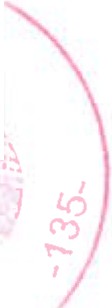 lllllllllllllllllllllllllllllllllllllllllllllllllllllllllllllllllllllMHMPXP8USD01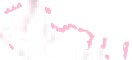 o uzavření budoucí smlouvy o zřízení věcného břemene č. SOB/36/03/00097 4/2018Smluvní strany:1. Hlavní město Prahase sídlem Praha 1, Mariánské nám č. 2VB ( ť t,4 (1'-1111J:?IČO: 00064581	DIČ: CZ00064581 , plátce DPHzastoupené:	Ing. Martinem Kubelkou, ředitelem odboru evidence majetku MHMP bank. spojení: PPF banka, a.s., č. účtu:  149024-5157998/6000dále jen Budoucí povinný na straně jednéaPREdistribuce, a. s.vedená v obchodním rejstříku u Městského soudu v Praze pod spisovou značkou: B 10158 sídlo: Praha 5, Svornosti 3199/ 19a, PSČ 150 00adresa pro doručování: Praha 10, Na Hroudě 1492/4, PSČ 100 05zastoupená: Ing. Josefem Krejčím, vedoucím odd. Příprava staveb IČO: 27376516	DIČ: CZ27376516, plátce DPHbankovní spojení: ČSOB, a.s., pob. Praha 5, Radlická 333/150, č. ú.: 17494043/0300dále jen Budoucí oprávněný na straně druhé(společně dále též označováni jako Smluvní strany anebo jednotlivě jako Smluvní strana),uzavřeli dle ustanovení § 1785 a násl. zákona č. 89/2012 Sb., občanského zákoníku v platném znění (dále jen  "občanský zákoník") tutosmlouvu o uzavření budoucí smlouvy o zřízení věcného břemene (dále jen "Smlouva")tohoto znění: Článek I.Budoucí povinný prohlašuje,  že je vlastníkem  pozemku parc. č. 2182/50, 2182/51 a 2387 vk.ú. Žižkov (dále také "Pozemek" nebo "Dotčená nemovitost"), tak jak je zapsáno na listu vlastnictví č. 1873 pro k. ú. Žižkov, obec Praha, u Katastrálního úřadu pro  hlavní  město Prahu se sídlem v Praze, Katastrální pracoviště Praha, a že na Pozemku nevázne a ani se nezavázal k němu zřídit takové věcné právo, které by bránilo zřízení věcného břemene dle této Smlouvy.Článek II.1.		Budoucí oprávněný je držitelem licence Energetického regulačního úřadu č. 120504769, která jej opravňuje k distribuci elektřiny na území Hlavního města Prahy. Ke splnění svých povinností provozovatele distribuční soustavy daných zákonem č. 458/2000 Sb. v platném znění a pro zajištění spolehlivého provozu a rozvoje ·elektroenergetické distribuční soustavy Budoucí oprávněný vybuduje ve veřejném zájmu na části Dotčené nemovitosti specifikované v článku II. Smlouvy součást distribuční soustavy: kabelové a telekomunikační vedení (dále jen "SDS") v rámci stavební akce: "Praha 3, ul. Hraniční, nové kNN, S- 143425".ISDS bude liniovou stavbou ve smyslu§ 509 občanského zákoníku, která není součástí Dotčené nemovitosti a od svého vzniku je ve vlastnictví Budoucího oprávněného.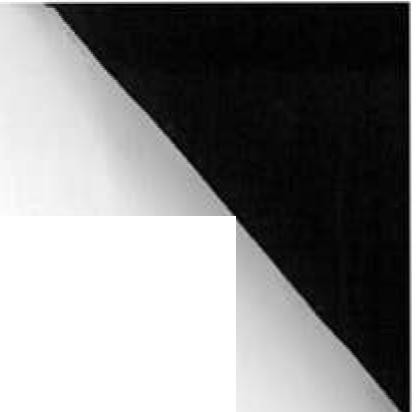 Umístění SDS na Dotčené nemovitosti je pro účely Smlouvy vyznačeno v situačním plánku, který je její nedílnou součástí.Budoucí oprávněný se zavazuje umístit zařízení tak, aby nebylo znemožněno sázení stromů a zeleně na pozemku parc.č. 2182/50, 2182/51 a 2387 v k.ú. Žižkov, případně bylo znemožněno v co nejmenším rozsahu.Článek III.Budoucí povinný prohlašuje, že Smlouvou dává Budoucímu oprávněnému souhlas vlastníka Dotčené nemovitosti se zřízením, tj. s přípravou, realizací a umístěním SDS a s jejím provozováním na části Dotčené nemovitosti a současně uděluje souhlas za tímto účelem se vstupem a vjezdem Budoucího oprávněného, popř. jím pověřených třetích osob na Dotčenou nemovitost.Budoucí povinný výslovně souhlasí, aby Smlouva byla podkladem pro správní řízení před příslušným stavebním úřadem jako jeho souhlasné vyjádření účastníka k umístění  a realizaci SDS na Dotčené nemovitosti.Budoucí povinný bere na vědomí, že ve smyslu ust. § 25 zák. č. 458/2000 Sb. má Budoucí oprávněný zejména tato práva a povinnosti:zřizovat a provozovat na cizích nemovitostech zařízení distribuční soustavy, přetínat tyto nemovitosti vodiči a umísťovat na nich vedení,vstupovat a vjíždět na cizí nemovitosti  v  souvislosti  se  zřizováním,  obnovou  a provozováním  zařízení distribuční soustavy,odstraňovat a oklešťovat stromoví a jiné  porosty,  provádět  likvidaci  odstraněného  a okleštěného stromoví a jiných porostů ohrožujících bezpečné a spolehlivé provozování distribuční soustavy v případech, kdy tak po předchozím upozornění neučinil sám vlastník pozemkupři výkonu svých oprávnění co nejvíce šetřit práva vlastníků nemovitostípo ukončení prací na pozemku jej uvést na vlastní náklad do předchozího stavu a není-li to možné s ohledem na povahu provedených prací, do stavu odpovídajícího předchozímu účelu nebo užívání Dotčené nemovitosti.Budoucímu povinnému vznikají za podmínek touto Smlouvou dohodnutých zejména tato práva a povinnosti:strpět zřízení a provoz SDS na Dotčené nemovitostibýt seznámen se vstupem na Dotčenou nemovitost a s rozsahem prací na ní.Budoucí povinný jako vlastník Dotčené nemovitosti bere na vědomí, že dnem nabytí právní moci územního rozhodnutí o umístění SDS nebo územního souhlasu s umístěním SDS, pokud není podle stavebního zákona vyžadován ani jeden z těchto dokladů, potom dnem uvedení SDS do provozu, je tato chráněna zákonným ochranným pásmem dle § 46 zák. č. 458/2000 Sb. Ochranné  pásmo  slouží  k zajištění  spolehlivého  provozu   zařízení  elektrizační   soustavy  a k ochraně života, zdraví a majetku osob.Článek IV.Smluvní	strany	se   Smlouvou	dohodly,	že   po	prokázání	práva	Budoucího	oprávněného k  užívání  dokončené  SDS, případně  po  vydání  kolaudačního  souhlasu  v souladu  se zákonem  č. 183/2006 Sb. v platném znění, na základě písemné výzvy Budoucího oprávněného uzavřou ve lhůtě 1 roku ode dne vydání kolaudačního souhlasu, případně jiného dokladu legitimujícího stavbu SDS,2nejpozději  však  ve  lhůtě  5 let ode dne podpisu  Smlouvy, následující  smlouvu  o zřízení  věcného břemene ("Konečná smlouva"):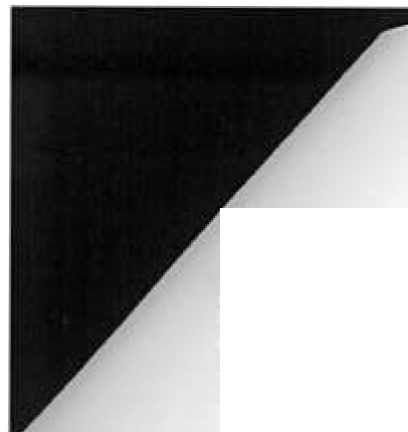 Smlouva o zřízení věcného břemeneč. smlouvy oprávněného: ....................... .č. smlouvy povinného: ......................k provedení ustanovení§ 25 odst. 4 zákona č. 458/2000 Sb., energetický zákon, v platném znění, a§ 1257 a násl. zákona č. 89/2012 Sb., občanský zákoníkHlavní město Prallase sídlem Praha 1, Mariánské nám č. 2IČO: 00064581	DIČ: CZ00064581, plátce  DPHzastoupené  ...................bankovní spojení: PPF banka, a.s, č. účtu: 149024-5157998/6000 dálejen   "Povinný" na straně jednéaPREdistribuce, a. s.vedená v obchodním rejstříku u Městského soudu v Praze pod spisovou značkou: B 10158sídlo: Praha 5, Svornosti 3199/19a, PSČ 150 00adresa pro doručování: Praha 1O, Na Hroudě 149214, PSČ 100 05 zastoupená:  Ing. Milan Hampl, předseda  představenstvaMgr. Petr Dražil, místopředseda představenstvadálejen "Oprávněný" na straně druhé(společně dále téžjako  "Smluvní strany" anebojednotlivě jako  "Smluvní strana'  uzavřeli níže uvedeného dne, měsíce a roku tuto:smlouvu o zřízení věcné/10 břemene (dálejen "Smlouva'?Článekl Úvodní ustanoveníOprávněný je provozovatelem distribuční soustavy (dále jen "PDS") v elektroenergetice na území vymezeném licencí Energetického regulačního úřadu č. 120504769. Distribuční soustava  je provozována ve veřejném zájmu. PDS má povinnost  zajišťovat  spolehlivé  provozování,  obnovu  a rozvoj distribuční soustavy na území vymezeném licencí, přičemž zřízení tohoto věcného břemene je ze strany Oprávněného jedním  ze zákonem daných předpokladů pro plnění  této povinnosti.Budoucí povinný prohlašuje, že je vlastníkem pozemku parc. č. 2182150, 2182151 a 2387 v k.ú. Žižkov, (dále také "Pozemek" nebo "Dotčená nemovitost"), takjakje zapsáno na listu vlastnictví č. 1873 prok. ú. Žižkov, obec Praha, u Katastrálního  úřadu pro hlavní město Prahu se sídlem v Praze, Katastrální pracoviště  Praha.Pozemek  se nachází na území vymezeném licencí, v němž  Oprávněný provozuje  distribuční  soustavu.Oprávněný má právo ve smyslu§ 25 odst. 3 písm. e) energetického zákona zřídit a provozovat na Pozemku (popř. a Budově} zařízení distribuční soustavy a dle § 25 odst. 4 energetického zákona je povinen za tímto účelem zřídit věcné břemeno.Článek ll Předmět SmlouvyPředmětem     Smlouvy    je     zřízení     a    vymezení     věcného     břemene     osobní    služebnosti k provedení  § 25 odst. 4 energetického zákona,  nepodléhající  úpravě služebnosti  inženýrské sítě v občanském zákoníku (dále též jen  "věcné břemeno"). Obsah věcného břemene je  specifikován včlánku III. této smlouvy.  Věcné břemeno se zřizuje k Pozemku ve prospěch  Oprávněného v rozsahu uvedeném v této Smlouvě a vyplývajícím z přísl. ustanovení energetického zákona.Článek Hl.Specifikace věcnélw břemeneSmluvní       strany        se       dohodly,       že       Povinný,       jako        vlastník        Pozemku,        zřizuje k  Pozemku  ve prospěch  Oprávněného  právo  odpovídající  věcnému  břemenu  podle   §  25  odst.  4 energetického  zákona,  když jeho  obsah  a  rozsah jeho  výkonu je   blíže  uveden,  kromě  příslušných ustanovení energetického zákona, v tomto článku.Smluvní strany se za účelem umístění součásti distribuční soustavy: kabelové a telekomunikační vedení (dále jen "Součást distribuční soustavy'') na Pozemku, kterou Oprávněný vybudoval a je vjeho vlastnictví, a za účelem jejího provozování dohodly na zřízení věcného břemene, jehož obsahem je právo Oprávněného zřídit, provozovat, opravovat a udržovat Součást distribuční soustavy na Pozemku (popř. a v Budově). Věcné břemeno zahrnuje též právo Oprávněného provádět na Součásti distribuční soustavy úpravy za účelemjejí obnovy, výměny, modernizace nebo zlepšeníjejí výkonnosti, včetnějejího odstranění.Součást distribuční soustavy je liniovou stavbou ve smyslu § 509 zákona č. 8912012 Sb., občanský zákoník.Rozsah  věcného  břemene podle  této smlouvy je   vymezen  v geometrickém  plánu  č.. Geometrický plán je přílohou a nedílnou součástí Smlouvy., schváleném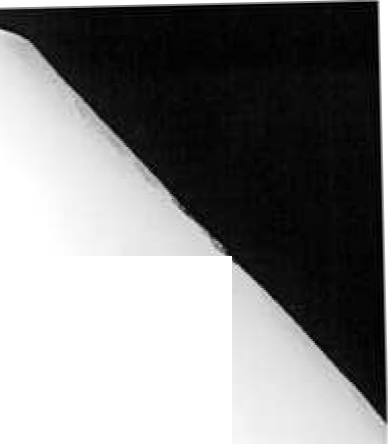 Povinný z věcného břemene je povinen strpět výkon práva Oprávněného, vyplývajícího ze  Smlouvy  a energetického zákona a zdržet se veškeré činnosti, která vede k ohrožení Součásti distribuční soustavy a omezení výkonu tohoto práva Oprávněného.Věcné břemeno, zřízené Smlouvou, se sjednává  jako časově neomezené a zaniká v případech stanovených zákonem.Smluvní strany berou  na  vědomí,  že  se  změnou  vlastníka  Pozemku  přecházejí  i práva  a povinnosti, vyplývající z věcného břemene, na nabyvatele Pozemku.Článek/V.Další práva  apovinnostiOprávněný z věcného břemene má ve vztahu k Pozemku dále oprávnění, která mu, jako PDS, vznikem věcného břemene dle Smlouvy přísluší ze zákona, a to z ustanovení § 25 odst. 3 energetického zákona, především pak:vstupovat a vjíždět na Pozemek v souvislosti s realizací práv vyplývajících mu z věcného břemeneodstraňovat a oklešťovat na Pozemku stromoví a jiné porosty, provádět likvidaci odstraněného a okleštěného stromoví a jiných porostů ohrožujících bezpečné a spolehlivé provozování Součásti distribuční soustavy v případech, kdy tak po předchozím upozornění a stanovení rozsahu neučinil sám Povinný,Oprávněný jako PDS je povinen při výkonu svých oprávnění, popsaných shora, postupovat ve smyslu §25 odst. 8 energetického zákona, tj. co nejvíce šetřit práva Povinného a vstup na Pozemek mu bezprostředně oznámit. Po skončení prací je povinen uvést Pozemek do předchozího stavu, a není-li to možné s ohledem na povahu provedených prací, do stavu odpovídajícího předchozímu účelu nebo užívání Pozemku a bezprostředně oznámit tuto skutečnost Povinnému. Po provedení odstranění nebo okleštění stromoví je povinen na svůj náklad provést likvidaci vzniklého klestu a zbytků po těžbě.Článek V.Výše náltrady za zřízení věcné/to břemene aplatební podmínkyVěcné břemeno  se  zřizuje jako   úplatné.  Celková  úplata  za  zřízení  věcné/to  břemene  se  sestává z ceny   určené  znalcem,  znalečnélw   tj.  ceny  za   vypracování  znalecké/to  posudku   a  zákonem4sta wvené  výše DPH. Dále je  Oprávněný povinen  u/zradit náklady spojené s návrhem  na  vklad práva dle Smlouvy do katastru nemovitostí a náklady na vypracování geometrického plánu.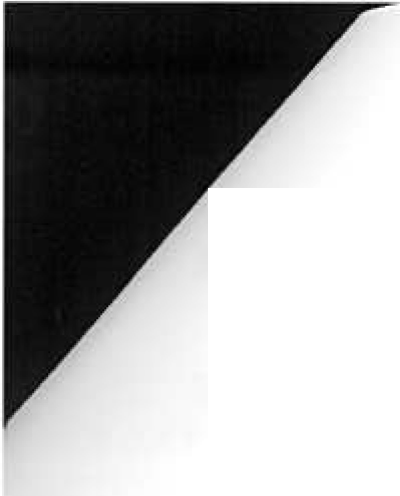 Výše náhrady za zřízení věcného břemene je určena dle zásad, uvedených v zák. č. 151/1997 Sb., zákon o oceňování majetku, v platném znění a dle sdělení Ministerstva financí  ČR čj. 162/38024/1999 ze dne 11.5.1999 - sdělení o oceňování práv odpovídajících věcným břemenům, a to znaleckým posudkem, vypracovaným          , ze dne          , vedeným pod č.           znaleckého deníku.platné sazby DPH a kolku ve výši	,-Kč, osvobozeného od DPH, uhradit na základě Povinnýmvystavené a Oprávněnému zaslané faktury - daňového dokladu.Oprávněný je povinen zaplatit fakturu na účet PPF banky, a.s. účet č: 149024-0005157998/6000. Za den úhrady faktury se považuje den připsání příslušné částky na účet Povinného. V případě prodlení se zaplacením fakturované částky se Oprávněný zavazuje zaplatit Povinnému smluvní pokutu ve výši O, I %dlužné částky za každý den prodlení, minimálně však 300,- Kč.Povinný vystaví pro Oprávněného řádný daňový doklad dle zákona o DPH č. 235/2004 Sb., v platném znění s datem uskutečnění zdanitelného plnění ke dni podpisu smlouvy.5.6. Vpřípadě, že Katastrální úřad nepovolí vklad práva dle této smlouvy do katastru nemovitostí, bude uhrazená cena věcného břemene vrácena v plné výši na účet Oprávněného.Článek VI.Vklad věcnélw břemene do veřejnélw seznamuOprávněný a Povinný se dohodli, že návrh na zahájení řízení o povolení vkladu práva odpovídajícího věcnému břemeni, zřizovanému touto Smlouvou, k Pozemku do katastn1 nemovitostí bude podán příslušnému katastrálnímu úřadu Povinným. Správní poplatek za návrh na zahájení řízení o povolení vkladu práva do katastrn nemovitostí uhradí v souladu s odst. 5.1. Smlouvy Oprávněný.Věcné břemeno podle  této smlouvy vzniká v souladu s ustanovením občanského zákoníku zápisem do veřejného seznamu (katastr nemovitostí).Vpřípadě, že nebude z formálních důvodů proveden zápis na základě Smlouvy do katastru nemovitostí, zavazují se Smluvní strany uzavřít novou smlouvu o stejném předmětu a za stejných podmínek, vyhovující formálním požadavkům pro provedení vkladu, která Smlouvu nahradí, a to nejpozději do 90 dnů od doručení výzvy Oprávněného Povinnému.Pokud katastrální úřad přeruší, a to zjakéhokoliv důvodu řízení o povolení vkladu věcného práva, zavazují se Smluvní strany k odstranění katastrálním úřadem uvedených vad ve lhůtách stanovených katastrálním  úřadem.Článek VIL Závěrečná ujednáníSmlouva a právní vztahy z ní vyplývající se řídí právním řádem České republiky.Na právní vztahy vyplývající  nebo  související  s touto  Smlouvou  a  v ní  nebo  v energetickém  zákoně výslovně neupravené se přiměřeně uplatní ustanovení občanského zákoníku.7.3. Tato smlouva nabývá platnosti dnem jejího podpisu a účinnosti dnem uveřejnění v regislnl smluv v případě, že se na ní podle zákona č. 340/2015 Sb. o zvláštních podmínkách účinnosti některých smluv, uveřejňování těchto smluv a o registru smluv (zákon o registro smluv) vztahuje povinnost uveřejnění. Jinak nabývá účinnost dnem jejího podpisu oběma smluvními stranami. V případě povinnosti uveřejnění smlouvy dle zákona o regislnl smluv se strany dohodly, že tuto smlouvu zašle k uveřejnění v registrn smluv povinný.7.4.Pro případ,  že tato Smlouva není uzavírána za přítomnosti obou Smluvních stran, platí, že Smlouva není  uzavřena, pokud  ji  Povinný  či  Oprávněný podepíší  sjakoukoliv   změnou  či  odchylkou,  byt'nepodstatnou, nebo dodatkem, ledaže druhá Smluvní strana takovou změnu či odchylku nebo dodatek následně písemně schválíSmlouva může být měněna nebo doplňována pouze formou vzestupně číslovaných písemných dodatků podepsaných oběma Smluvními stranami.Smluvní strany se zavazují, že pokud se kterékoli ustanovení Smlouvy nebo s ní související ujednání či jakákoli její část ukážou být neplatnými, zdánlivými či  se  neplatnými  nebo  zdánlivými  stanou, neovlivní tato skutečnost platnost Smlouvy jako takové.  V takovém případě se strany zavazují nahradit neplatné či zdánlivé ustanovení ustanovením platným,  které  se  svým  ekonomickým  účelem pokud možno   nejvíce  podobá   neplatnému   nebo  zdánlivému   ustanovení.   Obdobně   se   bude  postupovatv případě ostatních zmíněných nedostatků Smlouvy či souvisejících ujednání.7. 7. Smluvní strany výslovně souhlasí s tím, aby tato Smlouva byla vedena v centrální evidenci smluv (CES), vedené hl. m. Prahou, která je veřejně přístupná a která obsahuje údaje o smluvních stranách, číselné označení této smlouvy, a datum jejího podpisu a text této smlouvy. Smluvní strany prohlašují, že skutečnosti uvedené v této Smlouvě, k naplnění účelu sjednanému v předchozí větě, nepovažují za obchodní tajemství ve smyslu ust. § 504 Občanského zákoníku,  v platném  znění a udělují svolení k takovému jejich užití a zveřejnění, bez stanovení jakýchkoliv dalších podmínek.Smlouva obsahuje úplné ujednání o Předmětu smlouvy a všech náležitostech, které Smluvní strany měly a chtěly ve Smlouvě ujednat, a které považují za důležité pro závaznost Smlouvy. Žádný projev Smluvních stran učiněný při jednání o Smlouvě ani projev učiněný po uzavření Smlouvy nesmí být vykládán v rozpont s výslovnými ustanoveními Smlouvy a nezakládá žádný závazek žádné ze Smluvních stran.Smluvní strany výslovně prohlašují, že základní podmínky Smlouvy jsou výsledkem jednání Smluvních stran a každá ze Smluvních stran měla příležitost ovlivnit obsah základních podmínek Smlouvy.7.1O. Smlouva je sepsána ve třech stejnopisech, z nichž po jednom obdrží Povinný a Oprávněný a jeden stejnopis bude Oprávněným použit pro účely příslušného řízení o povolení vkladu věcného břemene do katastru nemovitostí.Smluvní strany prohlašují, že si Smlouvu před jejím podpisem přečetly a jsou  seznámeny  sjejím obsahem, že byla uzavřena po vzájemné dohodě, podle jejich  vážné a svobodné vůle, dobrovolně, určitě  a srozumitelně, což stvrzují svými podpisy. Smluvní strany prohlašují, že Smlouva představuje úplnou  dohodu o veškerých jejích  náležitostech  a neexistují  náležitosti,  které  by smluvní  strany neujednaly.V souladu s§ 68 odst. 3 zákona č. 131/2000 Sb., o hlavním městě Praze, v platném znění, hlavní město Praha usnesením Rady hlavního města Prahy č. 3040 ze dne 5. 12. 2017 svěřuje uzavírání smluv o zřízení věcného břemene týkající se inženýrských sítí (služebnosti inženýrských sítí) do pravomoci MHMP.Přílohy:č. 1 - Geometrický plán č. ...........Článek V.Smlouva a právní vztahy z ní vyplývající se řídí právním řádem České republiky.Na právní vztahy vyplývající nebo související se Smlouvou a v ní nebo v energetickém  zákoně výslovně neupravené se přiměřeně uplatní ustanovení občanského zákoníku.Práva a povinnosti dohodnuté ve Smlouvě, platí pro případné právní nástupce Smluvních stran.Smluvní strany jsou vazany svym1 projevy vůle od okamžiku podpisu Smlouvy. Budoucí povinný se podpisem Smlouvy zavazuje, že pro případ převodu  Dotčené nemovitosti nebo její části zaváže smlouvou o převodu nemovitosti jejího nového vlastníka (nabyvatele) k uzavření Konečné smlouvy způsobem a za podmínek dle této Smlouvy. O záměru převést  vlastnické právo k Dotčené nemovitosti nebo její části se Budoucí povinný zavazuje před jejím převodem písemně vyrozumět Budoucího oprávněného.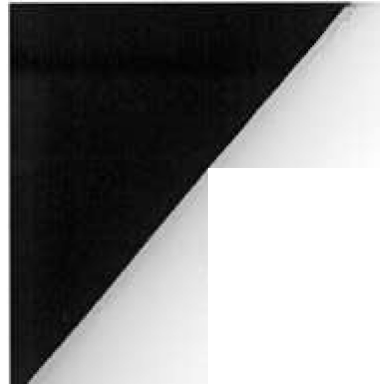 Budoucí povinný se tímto neodvolatelně zavazuje, že k Dotčené nemovitosti nezřídí ani se nezaváže zřídit žádné právo, které by bylo překážkou zřízení Věcného břemene dle Konečné smlouvy ani výkonu práv Budoucího oprávněného z Věcného břemene dle Konečné smlouvy.Smluvní strany se dále zavazují poskytnout si vzájemně veškerou součinnost při uzavírání Konečné smlouvy. Budoucí povinný zajistí vyhotovení Konečné smlouvy a návrhu na vklad věcného práva podle smlouvy do katastru nemovitostí, budoucí oprávněný k tomu zajistí vyhotovení příslušného geometrického plánu (geodetické dokumentace) a další  nezbytné podklady, které zašle budoucímu povinnému bez zbytečného odkladu.Smluvní strany se zavazují, že pokud se kterékoli ustanovení Smlouvy nebo s ní související ujednání či jakákoli její část ukážou být zdánlivými, neplatnými či se neplatnými stanou, neovlivní tato skutečnost platnost Smlouvy jako takové. V takovém případě se Smluvní strany zavazují	nahradit zdánlivé či neplatné  ujednání ujednáním platným, které se svým ekonomickým účelem pokud možno nejvíce podobá zdánlivému či neplatnému ujednání. Obdobně	se bude postupovat v případě ostatních zmíněných nedostatků Smlouvy či souvisejících ujednání.Smluvní strany se dohodly, že Smlouvaje uzavírána s rozvazovací podmínkou, kterou je:SDS nedojde k dotčení Dotčené nemovitosti dle Smlouvy, anebonedojde k vydání pravomocného rozhodnutí o umístění SDS nebo územního souhlasu, popř. stavebního povolení.Nedojde-li ve stanovené lhůtě k uzavření Konečné smlouvy, může se Budoucí oprávněný domáhat ve lhůtě I roku, aby prohlášení vůle bylo nahrazeno soudním rozhodnutím. Právo na náhradu škody tím není dotčeno.I O. Smluvní strany výslovně souhlasí s tím, aby tato Smlouva byla vedena v centrální evidenci smluv (CES), vedené hl. m. Prahou, která je veřejně přístupná a která obsahuje údaje o smluvních stranách, číselné označení této smlouvy, a datum jejího podpisu a text této smlouvy. Smluvní strany prohlašují, že skutečnosti uvedené v této Smlouvě, k naplnění účelu sjednanému v předchozí větě, nepovažují za obchodní tajemství ve smyslu ust. § 504 Občanského zákoníku, v platném znění a udělují svolení k takovému jejich užití a zveřejnění,  bez  stanovení jakýchkoliv  dalších podmínek.Smluvní strany se dohodly, že povinnost uzavřít Konečnou smlouvu nezaniká při změně okolností, z nichž Smluvní strany zřejmě vycházely při vzniku závazku z této Smlouvy, a tedy že vylučují aplikaci § 1788 odst. 2 občanského zákoníku na tuto Smlouvu.Smlouvu je možné měnit nebo doplňovat pouze písemnou dohodou Smluvních stran ve formě číslovaných dodatků podepsaných oběma Smluvními stranami.Tato smlouva nabývá platnosti  dnem jejího  podpisu  a účinnosti  dnem  uveřejnění  v  registru smluv v případě, že se na ní podle zákona č. 340/2015 Sb. o zvláštních podmínkách  účinnosti některých smluv, uveřejňování těchto smluv a o  registru  smluv  (zákon  o  registru  smluv) vztahuje povinnost uveřejnění. Jinak nabývá účinnost qnem jejího podpisu oběma  smluvními stranami. V případě povinnosti uveřejnění smlouvy dle  zákona  o  registru  smluv  se  strany dohodly, že tuto smlouvu zašle k uveřejnění v registru smluv povinný. Pro případ, že Smlouva není uzavírána za přítomnosti obou Smluvních stran, platí, že Smlouva není uzavřena, pokud ji Budoucí  povinný  či  Budoucí  oprávněný  podepíší  s jakoukoliv   změnou  či  odchylkou,  byt'nepodstatnou,  nebo  dodatkem,  ledaže  druhá  Smluvní  strana  takovou  změnu  či  odchylku  nebo dodatek následně písemně schválí.14.V souladu s § 68 odst. 3 zákona č. 131/2000 Sb., o hlavním městě Praze, v platném znění, hlavní město Praha usnesením Rady hlavního města Prahy č. 3040 ze dne 5. 12. 2017 svěřuje uzavírání smluv o smlouvách budoucích na zřízení věcného břemene týkající se inženýrských sítí a smluv o zřízení věcného břemene týkající se inženýrských sítí (služebnosti inženýrských sítí) do pravomoci MHMP.Smluvní strany výslovně prohlašují , že základní podmínky Smlouvy jsou výsledkem jednání Smluvních stran a každá ze Smluvních stran měla příležitost ovlivnit obsah základních podmínek Smlouvy.Smlouva obsahuje úplné ujednání o Předmětu smlouvy a všech náležitostech, které  Smluvní strany měly a chtěly ve Smlouvě ujednat a které považují za důležité pro závaznost Smlouvy. Žádný projev Smluvních stran učiněný při jednání o Smlouvě ani projev učiněný po uzavření Smlouvy nesmí být vykládán v rozporu s výslovnými ustanoveními Smlouvy a nezakládá žádný závazek žádné ze Smluvních stran.Smlouva je vyhotovena ve čtyřech stejnopisech s platností originálu, z nichž každá Smluvní strana obdrží po dvou stejnopisech.Smluvní strany prohlašují, že si Smlouvu před jejím podpisem přečetly a jsou seznámeny s jejím obsahem , že byla uzavřena po vzájemné dohodě, podle jejich vážné a svobodné vůle, dobrovolně, určitě a srozumitelně, což stvrzují svými podpisy.Příloha č. 1.: situační plánekV Praze dne: ............ ...V Praze dne: .............Budoucí povinný:		191 /-SEZNAM V CN CH BAEMEN: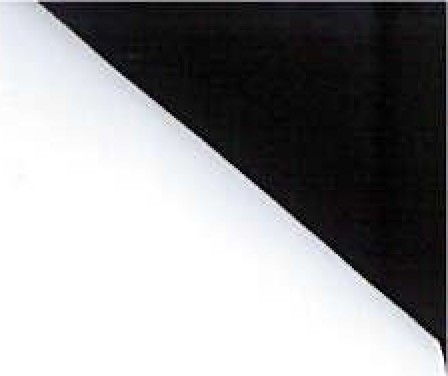 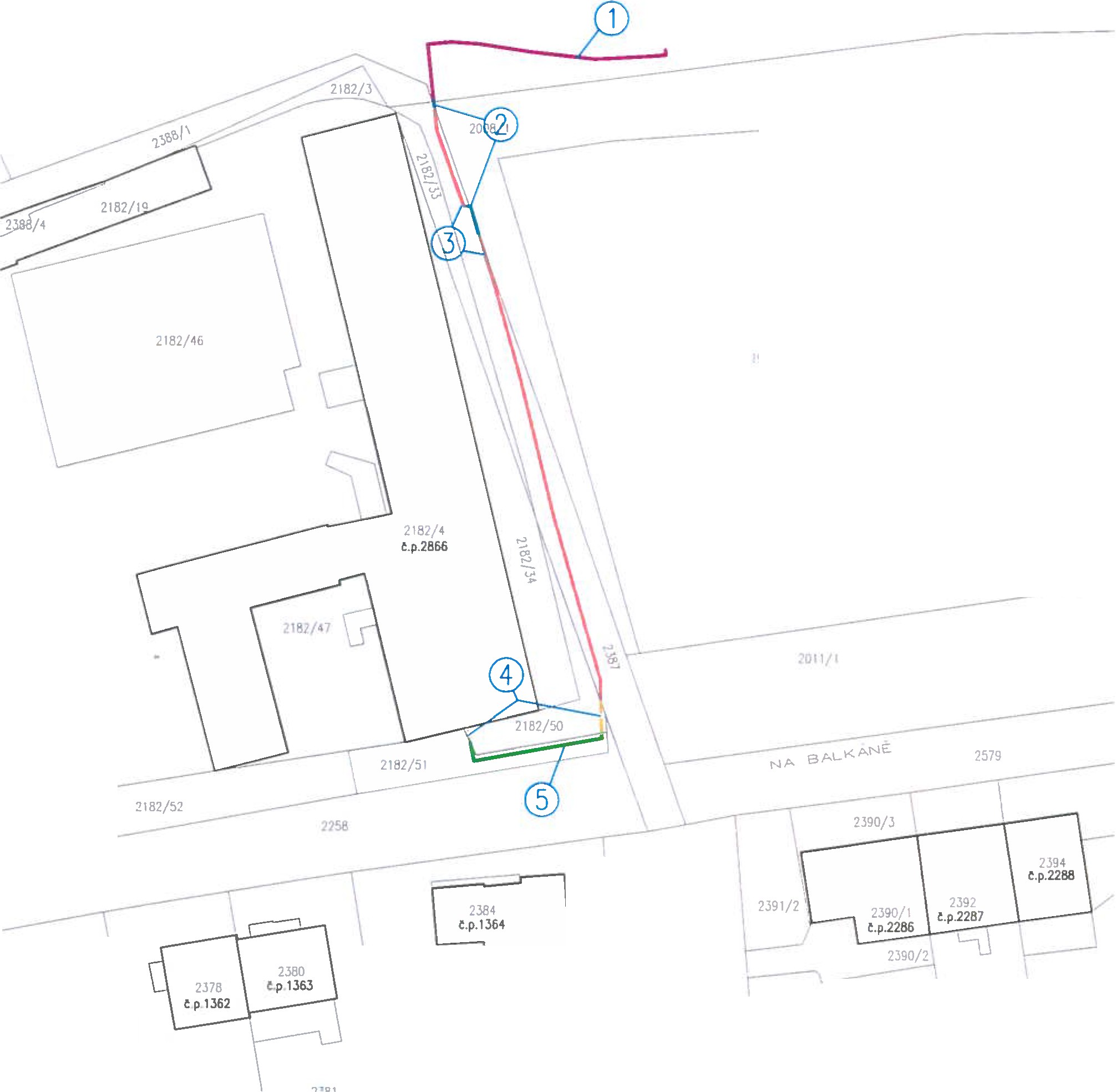 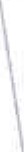 'ILEGENDA:traso nov o kabelu NNv6cn6 b".emeno2182/20----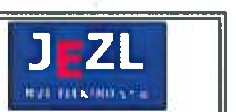 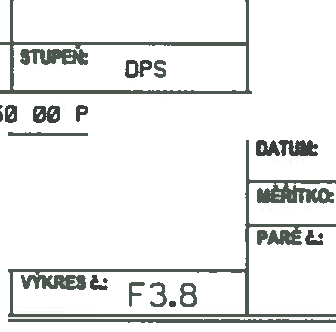 386"JB2JB3/I2JB3/2e.p.1365I;u•-'	I	)>\ -'	o.2391/1\2393      .._......,,., ........16znsra.IIICII	.-L--I-- ;..-1•-	IMITOII:	PREd1 o.o. Svornost>. 31'1'1/1'1o, 151!1 00 Praho 5, IC1 27376516ITAVIA:	IIATIII:	1!18/21!117Hromčni,  nové  kNN-.rGITAIIIIY:	Proha - Zl!kov/Yy.oO•ny1151!11!VYKRES  VECNYCH  BAEHENIČO: 27376516DIČ: CZ27376516, plátce  DPHbankovní spojení:ČSOB, a.s., pob. Praha 5, Radlická 333/150,č. ú.: 17494043103005.3.Výše náhrady za zřízení věcného břemene činí	,- Kč bez DPH (slovy:korun  českých).Oprávněný je povinen  tuto částku včetně platné sazby DPH, znalečného ve výši,- Kč  včetně